Вовлечение несовершеннолетних, вступивших в конфликт с законом, в социально-ориентированную деятельность, в том числе на примере реализации проекта «Юнармия».	Комиссия по делам несовершеннолетних и защите их прав в составе Комиссия по делам несовершеннолетних и защите их прав в составе заместителя председателя Цабыбина А.С., ответственного секретаря Граняк Ю.Г.,  членов комиссии: Ягуповой  И.В., Малякиной Т.Я., Умаровой Н.К., Зайнулина С.К., Мукушевой М.А.	Приглашенные: Числова Полина Дмитриевна - инспектор ПДН ОУУП и ПДН ОМВД России по Ленинскому району; 	Тимофеева Татьяна Николаевна – ведущий специалист отдела образования администрации Ленинского муниципального района;	Слободянов Руслан Михайлович –  врача-педиатра ГБУЗ «Ленинская ЦРБ».	В открытом заседании заслушали информацию ведущего специалиста отдела образования администрации Ленинского муниципального района Тимофееву Т.Н. и заместителя председателя КДН и ЗП Ленинского района – начальника отдела по социальной политике администрации Ленинского муниципального района Цабыбина А.С. о вовлечение несовершеннолетних, вступивших в конфликт с законом, в социально-ориентированную деятельность, в том числе на примере реализации проекта «Юнармия». УСТАНОВИЛА:На профилактическом учёте в ОУУП и ПДН Отдела МВД России Ленинского района состоит 9 обучающихся: 2 - МКОУ «Ленинская СОШ№2», 5- МКОУ «Ленинская СОШ№3», 2- МКОУ «Заплавинская СОШ». Всего в образовательных организациях заняты в кружковой деятельности 2026 учащихся, что составляет 69% от всех обучающихся. 7 из 9 обучающихся, состоящих на профилактическом учёте в ОУУП и ПДН Отдела МВД России Ленинского района посещают, что составляет 77,8 % от общего числа. В рамках реализации ФЗ от 24.06.1999 г. № 120 «Об основах системы профилактики безнадзорности и правонарушений несовершеннолетних» образовательные организации уделяют большое внимание работе по решению задач профилактики и правонарушений несовершеннолетних. В настоящее время особую популярность среди обучающихся приобретают новые формы организации воспитательной работы, которые позволяют проявить такие социально-значимые качества, как  креативность, самоутвердиться, обрести значительный успех. Наиболее распространенными и востребованными являются массовые организационные формы – это фестивали, волонтёрское движение, форумы, акции, проекты и социальные практики. Так за 2020-2021 год были проведены следующие мероприятия:- трудовые акции: «Чистый двор», санитарные часы, субботники по благоустройству школьной территории;- экологические акции «Чистый берег», «Сдай макулатуру – сохрани дерево!»;- «Добрые субботы» в рамках проекта «Большая перемена»;- мероприятия, проводимые Волгоградпатриотцентром:  акции «Я – гражданин России»; акции «Родные объятия», «Дембельский альбом», «Мой защитник», приуроченные к празднованию Дня Защитника Отечества; областной конкурс-фестиваль «Памяти павших будем достойны»; акция «Весенняя открытка»; онлайн-викторина «Космос говорит по-русски»;- Уроки памяти, Уроки мужества, посвящённые дням воинской славы;- операции: «Обелиск» (уход за памятниками и захоронениями); «Ветеран живёт рядом» (оказание помощи подшефным ветеранам, труженикам тыла, пожилым людям).-   КТД для 1-11 классов «Весенняя неделя добра» (19-24 апреля 2021 г.);-   Профилактическая Акция «Здоровье – твоё богатство!» (сентябрь, апрель).-   Классный час «Международный день распространения грамотности».- День памяти жертв фашизма (классные часы, беседы, внеклассные мероприятия).-   Классный час «Наши известные земляки».-  Международный день толерантности (классные часы, беседы, внеклассные мероприятия).- Международный день отказа от курения (классные часы, беседы, внеклассные мероприятия).- День Неизвестного солдата (классные часы, беседы, внеклассные мероприятия). - День Героев Отечества (классные часы, беседы, внеклассные мероприятия).-  Международный день памяти жертв Холокоста (классные часы, беседы, внеклассные мероприятия).-  День воинской славы России - День снятия блокады города Ленинграда (1944г.) (классные часы, беседы, внеклассные мероприятия).-  «Уроки Победы», посвященные 78-й годовщине разгрома советскими войсками немецко-фашистских войск в Сталинградской битве (1943 год) (классные часы, беседы, внеклассные мероприятия).-  Поздравление ветеранов и тружеников тыла на дому. Акция "Открытка ветерану".-  День памяти о россиянах, исполнявших служебный долг за пределами Отечества (классные часы, беседы, внеклассные мероприятия).-  1 марта проведён урок ОБЖ, который был приурочен к празднованию Всемирного дня гражданской обороны, с проведением тренировок по защите детей и персонала в образовательных организациях Ленинского муниципального района от чрезвычайных ситуаций. В рамках Всероссийского открытого урока по ЧС проведены:                                                                                                                                                                                                                       - открытый урок по основам безопасности жизнедеятельности «Чтобы выжить - надо знать»;- проведение бесед и организация демонстрации видеоматериалов по тематике гражданской обороны,  посвященных Дню образования ГО классными руководителями 5-9 классов;- организация выдачи «Памятки по гражданской обороне и действиям в чрезвычайных ситуациях» (классные руководители и учащиеся 5-9 классов);- организация и проведение показа средств индивидуальной защиты учащимся 5-9 классов;- тренировка по оказанию первой медицинской помощи;- тренировочная эвакуация  работников и учащихся.Такое многообразие проектов и социально-значимой деятельности, безусловно, привлекает внимание обучающихся к социально полезной продуктивной деятельности, которая  формирует потребность в творческом познании, социальную ответственность, обеспечивает яркой перспективой, а так же позволят включить в традиционные дела инновационные краткосрочные формы, задействующие весь детский коллектив учащихся.Ещё одним из ключевых направлений образовательного процесса в районе  является патриотическое воспитание подрастающего поколения. Воспитание здоровых и патриотически настроенных граждан, знающих и уважающих прошлое и настоящее своей великой Родины,  готовых приносить ей реальную пользу - основная задача педагогов, работающих по направлению военной и спортивной подготовки. Данная работа ведется в тесном взаимодействии с субъектами системы профилактики, штабом детско-юношеского военно-патриотического движения «Юнармия». На базе 6 образовательных организаций Ленинского муниципального района  действует объединение «Юнармия»( МКОУ «Ленинская СОШ №1», МКОУ «Ленинская СОШ №3», МКОУ Царевская СОШ, МКОУ «Колобовская СОШ», МКОУ «Степновская СОШ»,  МКОУ «Маляевская СОШ»). Всего 210 юнармейцев. Особенно полезен опыт работы в данном направлении Ленинской школы №1. Это единственная школа из городских, учащиеся которой не стоят на учёте в ОУУП и ПДН Отдела МВД России Ленинского района. Добавим, на сегодняшний день региональное отделение «Юнармии» объединяет больше 210 школьников. Юнармейцы Ленинского района  являются постоянными участниками местных и федеральных проектов, конкурсов. В 2019 году наша команда состязалась в военно-спортивных играх «Солдат» и «Зарница», участвовала в конкурсе «Равнение на Победу», форуме «Пестрое небо». Ежегодно  9 мая юнармейцы принимают  участие в параде на площади Павших борцов, возглавляя колонну шествия «Бессмертный полк». Сборную юнармейцев Ленинского района по праву считают лидерами юнармейского движения региона. Их победы и достижения говорят о том, что патриотическое воспитание на нашей героической земле  стало ценностью молодого подрастающего поколения. 	Отделом по социальной политике администрации Ленинского муниципального района во взаимодействии с филиалом по Ленинскому району УФСИН РФ по Волгоградской области традиционно проводились мероприятия по вовлечению несовершеннолетних, вступивших в конфликт с законом, в социально-ориентированную деятельность. Это участие сборной команды несовершеннолетних Ленинского района, состоящих на учёте в КДНиЗП, в соревнованиях областного фестиваля «Марафон успеха»; профилактические мероприятия, проводимые специалистами «Выбора» с данной категорией подростков. Из-за пандемии данные мероприятия не проводились.	По информации УФСИН в январе 2021г. с осужденных несовершеннолетних Разуваевой М.М. и Жидковой В.А. снята судимость, поэтому мероприятия не запланированы.	Наряду с данным видом работы отделом по социальной политике и подведомственными учреждениями проводится работа среди подростков и молодёжи, направленная на профилактику детской безнадзорности и правонарушений, профилактику социального сиротства, на противодействие жестокого обращения с детьми, предотвращение суицидных настроений в подростковой среде, профилактику алкоголизма, наркомании и таксикомании и др.	С начала 2021 года проведены следующие профилактические мероприятия: - «Рецидив» в период с 15 по 19 февраля 2021 года;- профилактическое мероприятие в рамках первого этапа Общероссийской акции «Сообщи, где торгуют смертью!»;-  профилактическое мероприятие «Стоп Спайс»;- профилактическое мероприятие «Твой выбор» в период с 15 по 20 апреля 2021 года;-  Всероссийская антинаркотическая акция «Призывник», которая проводится с 1 апреля по 15 июля 2021 года.	Отделом по социальной политике в соответствии с календарным планом физкультурных и спортивных мероприятий Ленинского муниципального района в целях укрепления здоровья и пропаганды здорового образа жизни проводятся спортивно-массовые мероприятия, в которых принимают участие подростки, состоящие на различных видах учёта:- районный этап XXXIX Всероссийской лыжной гонки «Лыжня России - 2021» (500 участников);- при поддержке отдела по социальной политике члены шахматного клуба «Белая ладья» (10 человек) приняли участие в открытой тренировке по шахматам в г. Волгограде;- турниры на призы клуба «Золотая шайба» (38 участников);- товарищеский матч по хоккею с шайбой между сборной командой Ленинского муниципального района и командой г. Ахтубинска «Факел» (25 участников);- соревнования по шахматам среди детей и юношества (40 человек);- в Ленинском Центре тестирования ВФСК ГТО прошел «Единый Урок ГТО», где все воспитанники спортивной школы сдавали нормы ГТО;- 20 марта 2021 года в Ленинском Центре тестирования ВФСК ГТО 25 семейных команд из образовательных учреждений района участвовали в семейном фестивале ГТО.	На базе МАУ по работе с молодёжью «Молодёжный центр «Спектр» проведены профилактические мероприятия:- «Все вместе за ЗОЖ»;- 22 марта, на круглом онлайн-столе «Скажи НЕТ!» с молодёжью Ленинского района, специалистами и волонтёрами молодежного центра был презентован телефон доверия, также выслан на электронный адрес каждому участнику буклет, сообщающий контакты телефонов по которым можно, любому физическому лицу, передать информацию о распространение наркотических средств на территории Ленинского муниципального района;- «Не соверши преступление», беседа со студентами ПУ 47 «СтопВичСпидСпайс», акция «Скажи Стоп!» (с охватом 273 человека).- 19.04.2021 г. - ФлешМоб «За светлую жизнь на этом свете!»;-20.04.2021 г. - «День донора»: Круглый стол, Профилактика правонарушений;	Учреждениями ЦКиД проводятся мероприятия, влияющие на состояние межнациональных отношений:-онлайн-концерт «Рождественские встречи»;-новогодний видеоконцерт «Голубой огонёк»;-районный видеоконкурс военной песни «О победе поёт Сталинград»;- «Мы жители многонационального края» - тематический час;-«На земле друзьям не тесно» - интеллектуальная игра;-книжные выставки - «Экстремизм и терроризм - угроза миру», «Мир без насилия», «Литература и искусство народов России»;-выставка рисунков - «Пусть всегда будет солнце»;-детская познавательно-игровая программа «Путешествие в страну Дружбы»; -познавательная викторина «Мой дом, моя Родина- Россия!»;-Мероприятие для детей «В единстве наша сила» ( беседа, викторина, показ фильма о России);-Викторина для подростков «Единством Россия сильна» и др.	Специалисты сектора опеки и попечительства участвуют в рейдах с инспекторами ПДН, во время которых составляют акты обследования жилищно-бытовых условий проживания детей сирот, многодетных семей, детей, оставшихся без попечения родителей.	В каникулярное время запланировано оздоровление детей «группы риска» в летних оздоровительных учреждениях Волгоградской области и их трудоустройство на период летних каникул.	Информационное обеспечение деятельности по профилактике правонарушений, пропаганде здорового образа жизни можно наблюдать на официальном сайте администрации Ленинского муниципального района, на странице отдела по социальной политике и подведомстенных учреждений в соцсетях Интернет.ПОСТАНОВЛЯЕТ:Информацию ведущего специалиста отдела образования администрации Ленинского муниципального района Тимофеевой Т.Н. и заместителя председателя КДН и ЗП Ленинского района – начальника отдела по социальной политике администрации Ленинского муниципального района Цабыбина А.С.  принять к сведению. Контроль за исполнением настоящего постановления оставляю за собой.		Постановление комиссии может быть обжаловано в течение десяти суток со дня вручения или получения копии постановления в судебном порядке. По истечению этого срока не обжалованное и не опротестованное постановление вступает в законную силу.	Постановление принято большинством голосов.Заместитель председателя комиссии                                        А.С. ЦабыбинОтветственный секретарь комиссии                                          Ю.Г. Граняк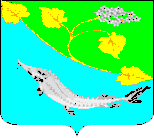 КОМИССИЯ ПО ДЕЛАМ НЕСОВЕРШЕННОЛЕТНИХ И ЗАЩИТЕ ИХ ПРАВ ЛЕНИНСКОГО МУНИЦИПАЛЬНОГО РАЙОНА ВОЛГОГРАДСКОЙ ОБЛАСТИКОМИССИЯ ПО ДЕЛАМ НЕСОВЕРШЕННОЛЕТНИХ И ЗАЩИТЕ ИХ ПРАВ ЛЕНИНСКОГО МУНИЦИПАЛЬНОГО РАЙОНА ВОЛГОГРАДСКОЙ ОБЛАСТИКОМИССИЯ ПО ДЕЛАМ НЕСОВЕРШЕННОЛЕТНИХ И ЗАЩИТЕ ИХ ПРАВ ЛЕНИНСКОГО МУНИЦИПАЛЬНОГО РАЙОНА ВОЛГОГРАДСКОЙ ОБЛАСТИКОМИССИЯ ПО ДЕЛАМ НЕСОВЕРШЕННОЛЕТНИХ И ЗАЩИТЕ ИХ ПРАВ ЛЕНИНСКОГО МУНИЦИПАЛЬНОГО РАЙОНА ВОЛГОГРАДСКОЙ ОБЛАСТИПОСТАНОВЛЕНИЕПОСТАНОВЛЕНИЕПОСТАНОВЛЕНИЕПОСТАНОВЛЕНИЕ22 апреля  2021 года№9/6Администрация       Ленинскогомуниципального района